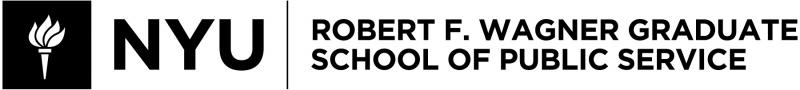 Course MSPP-GP 4105.001
Public Management 1 January Term 2022Instructor InformationSarah Gerecke Sarah.Gerecke@nyu.edu(646) 591-3612Office Hours:  By AppointmentCourse InformationClass #1:  Monday, January 3 	2:00 pm – 5:00 pmClass #2:  Friday, January 7		2:00 pm – 5:00 pmClass #3:  Monday, January 10	2:00 pm – 5:00 pmClass #4:  Friday, January 14		2:00 pm – 5:00 pmClass Location:  TBDCourse This course provides MSPP students with an overview of contemporary public management. We review important intellectual and constitutional foundations of the administrative state. Through discussion, verbal and written exercises, we will review the theoretical and actual structure of public programs and organizations, with special attention to how to recognize and use theory in practice.  The course will review aspects of the structural dimension of public management, including the rule of law, direct and indirect management, budgeting, contracting and human resources.  A major objective of the course is to develop skills in critical analysis necessary for practice.Course and Learning ObjectivesIdentify the role and responsibilities of the contemporary public manager.Students will be able analyze a public manager’s approach to problem solving and decision making from a variety of perspectives.Make decisions based on the rule of law and the legal and ethical obligations that public managers face on the job.Employ the structural tools available to the public manager to promote policies and improve efficiency and effectiveness of the public mission.  Learning Assessment TableFor PADM-GP, MSPP-GP, PHD-GP, UPADM-GP, and URPL-GP courses, use the following table:Required ReadingsBook excerpts, articles and other materials:Via NYU BrightspaceAssessment Assignments and EvaluationIndividual AssessmentsQuality and Quantity of Class Participation, 30%Written Exercise #1, 30%Written Exercise #2, 40%Written Exercises should only use information and concepts discussed in class or contained in assigned readings.  Written exercises will be submitted through NYU Brightspace in Microsoft Word or similar software using 12-point font, double-spaced, with one inch margins and within page limits described for each assignment.   Late Submission Policy for AssignmentsAssignments are due on the dates and times indicated on the syllabus. Extensions on assignments will be granted only in case of emergency or special circumstances. This policy is adopted out of respect to those who abide by deadlines despite equally demanding schedules. Assignments handed in late without authorized extensions will be penalized one-third of a grade per day for the first two days that the assignment is late.  There will be no credit for the assignment handed in more than two days after the due date. Other Class InformationThe class discussion is an essential part of the course learning.  Both quantity and quality of participation will be graded, and you are expected to contribute to and learn from the other students in the class.  Please prepare all written assignments by yourself.  We will discuss each assignment together in class; however you may not consult your colleagues before the assignments are submitted.  You are not expected to do research outside of the class materials and discussion in order to prepare the written assignments.  Overview of the SemesterClass 1Date: Monday, January 3, 2:00 to 5:00 pmTopics:Introduction to the three dimensions:  Structure, Culture, Craft  Unique Challenges of Public ManagementRule of LawExample of US Department of Housing and Urban DevelopmentDeliverable:  Assignment # 1 available to students Tuesday January 4 at 9:00 amClass 2Date: Friday, January 7, 2:00 to 5:00 pmTopics:Accountability The Structural Aspect of Public Management Deliverable:  Assignment #1 due at 9 am on Friday, January 7.  Submit through NYU Brightspace.   Class 3Date: Monday, January 10, 2 pm – 5 pmTopics: Tools for Change within the StructureDeliverable:  Assignment #2 available at 9:00 am on Monday, January 10.  Class 4Date: Friday, January 14, 2:00 pm – 5:00 pm Topic:Using Structure as a Tool for Policy Change Advancing Policy Goals Despite StructureDeliverable:  Assignment #2 due 9:00 am on Friday, January 14.  Letter GradesLetter grades for the entire course will be assigned as follows:Student grades will be assigned according to the following criteria:(A) Excellent: Exceptional work for a graduate student. Work at this level is unusually thorough, well-reasoned, creative, methodologically sophisticated, and well written. Work is of exceptional, professional quality.(A-) Very good: Very strong work for a graduate student. Work at this level shows signs of creativity, is thorough and well-reasoned, indicates strong understanding of appropriate methodological or analytical approaches, and meets professional standards.(B+) Good: Sound work for a graduate student; well-reasoned and thorough, methodologically sound. This is the graduate student grade that indicates the student has fully accomplished the basic objectives of the course.(B) Adequate: Competent work for a graduate student even though some weaknesses are evident. Demonstrates competency in the key course objectives but shows some indication that understanding of some important issues is less than complete. Methodological or analytical approaches used are adequate but student has not been thorough or has shown other weaknesses or limitations.(B-) Borderline: Weak work for a graduate student; meets the minimal expectations for a graduate student in the course. Understanding of salient issues is somewhat incomplete. Methodological or analytical work performed in the course is minimally adequate. Overall performance, if consistent in graduate courses, would not suffice to sustain graduate status in “good standing.”(C/-/+) Deficient: Inadequate work for a graduate student; does not meet the minimal expectations for a graduate student in the course. Work is inadequately developed or flawed by numerous errors and misunderstanding of important issues. Methodological or analytical work performed is weak and fails to demonstrate knowledge or technical competence expected of graduate students.(F) Fail: Work fails to meet even minimal expectations for course credit for a graduate student. Performance has been consistently weak in methodology and understanding, with serious limits in many areas. Weaknesses or limits are pervasive.NYU BrightspaceAll announcements, resources, and assignments will be delivered through the NYU Brightspace site. I may modify assignments, due dates, and other aspects of the course as we go through the term with advance notice provided as soon as possible through NYU Brightspace.Academic IntegrityAcademic integrity is a vital component of Wagner and NYU. All students enrolled in this class are required to read and abide by Wagner’s Academic Code. All Wagner students have already read and signed the Wagner Academic Oath. Plagiarism of any form will not be tolerated and students in this class are expected to report violations to me. If any student in this class is unsure about what is expected of you and how to abide by the academic code, you should consult with me.Henry and Lucy Moses Center for Students with Disabilities at NYUAcademic accommodations are available for students with disabilities.  Please visit the Moses Center for Students with Disabilities (CSD) website and click the “Get Started” button. You can also call or email CSD (212-998-4980 or mosescsd@nyu.edu) for information. Students who are requesting academic accommodations are strongly advised to reach out to the Moses Center as early as possible in the semester for assistance.NYU’s Calendar Policy on Religious HolidaysNYU’s Calendar Policy on Religious Holidays states that members of any religious group may, without penalty, absent themselves from classes when required in compliance with their religious obligations. Please notify me in advance of religious holidays that might coincide with exams to schedule mutually acceptable alternatives.NYU’s Wellness ExchangeNYU’s Wellness Exchange has extensive student health and mental health resources. A private hotline (212-443-9999) is available 24/7 that connects students with a professional who can help them address day-to-day challenges as well as other health-related concerns.Detailed Course OverviewCLASS 1:  Monday January 3,  2:00 pm – 5:00 pm	Topics:Introduction to the three dimensions of Public Management:  Structure, Culture, Craft  (Culture and Craft Covered in MSPP-GP 4106.001)Unique Challenges of Public ManagementRule of LawExample of US Department of Housing and Urban Development and the Office of Housing CounselingReadings Due (found on NYU Brightspace):Hill, C.J., & Lynn, L.E. (2016) Public Management:  A Three-Dimensional Approach Washington  CG Press 2nd ed) (“Hill & Lynn”)  pp 7 – 27, 39 – 48Watch Short Video on Housing CounselingOffice of Housing Counseling enabling and constraining laws US Constitution Article II12 USC 1701x as amended24 CFR 214 as amendedStudy Questions: How would you define public management?How is public management similar to and different from private management?What are the sources of laws that proscribe and authorize public management?What is HUD’s Office of Housing Counseling authorized by law to do? Assignment #1 available Tuesday January 4 at 9:00 am on NYU Classes.  CLASS 2:  Friday, January 7  2:00 pm – 5:00 pmASSIGNMENT #1  DUE Friday January 7 at 9:00 am through NYU Brightspace.Answer questions provided with total answers not to exceed 1200 words.  Topics:Accountability The Structural Aspect of Public Management Readings Due (NYUC)Romzek and Dubnick, “Accountability in the Public Sector:  Lessons from the Challenger Tragedy,” Public Administration Review (p. 227 – 230) Hill & Lynn, pp 49-57, 99-104, 141-157, 163-165HUD Office of Housing Counseling, Congressional Justification 2021House Rpt 115-750 and Senate Rpt 115-268 (regarding appropriations for the Office of Housing Counseling, enacted 2019) Study Questions: What is the definition of accountability?Name some accountability tools.What kind of accountability is expected or implied in the Office of Housing Counseling Congressional Budget Justification?What are some features of a bureaucracy?CLASS 3:  Monday, January 10  2:00 pm – 5:00 pmTopics: Tools for change within the organizational structureThe change mindset:  getting on the balcony; technical and adaptive changeChange within the existing structureManagement style (Performance based change)Delegation (Story of Jethro)Enhancing the structure Contracting outUsing Non-governmental organizationsThe example of the COVID Crisis and Housing CounselingReadings Due (NYUC):Heifetz and Linsky, Leadership On the Line 2002 (Cambridge: Harvard Business School Press), pages 51-62 Activities to Outcomes chartBook of Exodus Chapter 18 versus 1 – 26Hill & Lynn, pages 170-178 The American Rescue Plan Act of 2021, Section 3204 Housing CounselingStudy Questions:   What are examples of technical and adaptive change?What are the lessons for public managers from Exodus 18?What are the limits on government’s ability to contract out its functions?Why do you think Congress authorized its COVID housing counseling program to be administered by a non-profit organization instead of by HUD?Assignment #2 available at 9:00 am on Tuesday, January 11.  CLASS 4 Friday January 14 2:00 PM – 5:00 PMASSIGNMENT #2 DUE Friday January 14 at 9:00 am through NYU BrightspaceTopic:Changing the Structure:  Challenger exampleHow the Public Manager Can Advance Policy Despite StructureForce of PersonalityDelegation without AuthorityLawsuits and SettlementsReadings:Romzek and Dubnek, pages 230-238LaGuardia memoHerding cats powerpointDepartment of Justice Press Release, National Mortgage Settlement (2012)Graded AssignmentCourse Objective CoveredClass Participation #1-4Written Exercise #1#1-2Written Exercise #2#1-4Letter GradePointsA4.0 pointsA-3.7 pointsB+3.3 pointsB3.0 pointsB-2.7 pointsC+2.3 pointsC2.0 pointsC-1.7 pointsF0.0 points